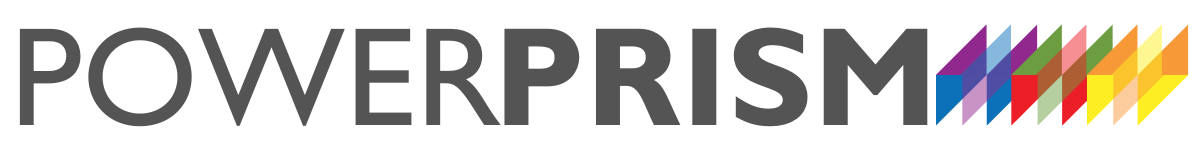 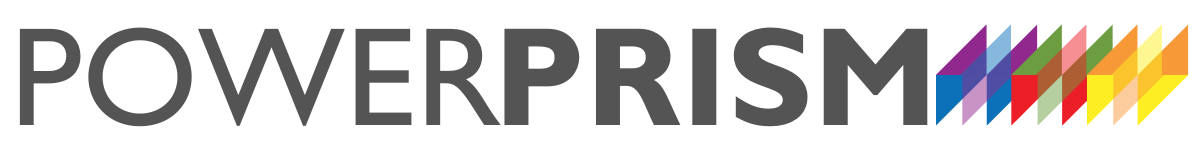 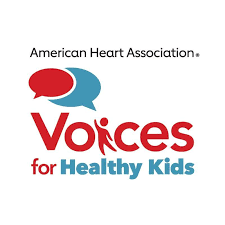 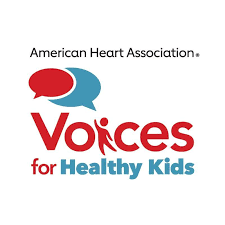 Tips for Contacting the MediaThere are many ways and reasons to reach out to the media, and advocates should use media advocacy as a way to influence key decision-makers.  For the sake of credibility, we should engage in media outreach when we have something that is actually newsworthy.  When we get our issues covered by relevant media in a way that supports our advocacy goals – by framing the problem or our proposed solution – our campaigns are more likely to succeed.  Media matters.  Follow the rules. Media Advisory – Sent 3-4 days before an event, a media advisory alerts and invites the media to attend the event. It should provide just enough ‘teaser’ information to get the press to attend - the logistical who, what, where, when and why. Press Release – Distributed the day of an event or can issued a day or two before (but embargoed, meaning there is a request to reporters to wait until the official press release date before publishing). A press release should include most important details of your message, including data and quotes. Letter to the Editor and Op-Eds – Usually submitted in response to something that has been covered in the news recently.  Offers a personal or professional perspective on the issue.  Op-Eds are longer and may have two authors. Contacting Television Media Do not call TV reporters immediately prior to or during the news cycle. Best time to call TV reporters is 7AM-8AM; 9:30AM-11:30AM; and 1PM-4PM. Most daytime assignment editors complete their daily meetings before 9AM.  If checking to see if they are covering an event day-of, call between 7AM and 8AM or if it is the day before 1PM-4PM. Plan ahead for Monday events and news.  Information must be received Thursday or Friday the week before. Contacting Print Media Try to make call earlier in the day between 10AM-1PM as most are working to meet deadlines toward the end of the day. Be mindful of the deadlines for weekly, daily, and monthly publications.  Each require different lead times based on printing schedule and frequency. If sending information or a press release in an email, do not send attachments. Copy and paste the information into the body of the email. Many reporters will not open an attachment.